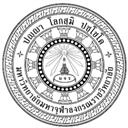 ประสิทธิผลการบริหารจัดการกองทุนหลักประกันสุขภาพองค์การบริหารส่วนตำบลโคกพระเจดีย์  อำเภอนครชัยศรี  จังหวัดนครปฐม                                EFFECTIVENESS OF HEALTH CARE FUND MANAGEMENT OF 
KHOK  PHRA CHEDI SUB-DISTRICT ADMINISTRATIVE ORGANIZATION NAKHON CHAISRI DISTRICT NAKHON PATHOM  PROVINCEพระมหาฉัตร กตสาโร (มาสวัสดิ์)สารนิพนธ์นี้เป็นส่วนของการศึกษาตามหลักสูตรปริญญารัฐประศาสนศาสตรมหาบัณฑิตบัณฑิตวิทยาลัยมหาวิทยาลัยมหาจุฬาลงกรณราชวิทยาลัยพุทธศักราช ๒๕๖๑ชื่อสารนิพนธ์		: ประสิทธิผลการบริหารจัดการกองทุนหลักประกันสุขภาพองค์บริหารส่วน                                            ตำบลโคกพระเจดีย์ อำเภอนครชัยศรี จังหวัดนครปฐมผู้วิจัย			: พระมหาฉัตร  กตสาโร  (มาสวัสดิ์)ปริญญา			: รัฐประศาสนศาสตรมหาบัณฑิต (รัฐประศาสนศาสตร์)คณะกรรมการควบคุมสารนิพนธ์			: รศ.ดร.สุรินทร์  นิยมางกูร, วท.ม. (วิทยาศาสตร์ทั่วไป),   พบ.ม (สถิติประยุกต์), M.S, (Statistics),   Ph.D. (Development Administration) : ผ.ศ ดร.เกียรติศักดิ์  สุขเหลือง.พธ.บ. (การบริหารรัฐกิจ), 
                                 ศ.ศ.ม (การจัดการการพัฒนาสังคม). รป.ด. (รัฐประศาสนศาสตร์)วันสำเร็จการศึกษา	: ๒๕ มีนาคม ๒๕๖๒บทคัดย่อการวิจัยนี้มีวัตถุประสงค์คือ ๑. เพื่อศึกษาประสิทธิผลการบริหารจัดการกองทุนหลักประกันสุขภาพองค์การบริหารส่วนตำบลโคกพระเจดีย์ อำเภอนครชัยศรี จังหวัดนครปฐม 
๒. เพื่อเปรียบเทียบความคิดเห็นของประชาชนต่อประสิทธิผลการบริหารจัดการกองทุนหลักประกันสุขภาพองค์การบริหารส่วนตำบลโคกพระเจดีย์  อำเภอนครชัยศรี  จังหวัดนครปฐม  จำแนกตามปัจจัยส่วนบุคคล ๓. เพื่อศึกษาความสัมพันธ์ระหว่างอิทธิบาท ๔ กับประสิทธิผลการบริหารจัดการกองทุนหลักประกันสุขภาพองค์บริหารส่วนตำบลโคกพระเจดีย์ อำเภอนครชัยศรี จังหวัดนครปฐม๔. เพื่อศึกษาข้อเสนอแนะต่อการบริหารจัดการกองทุนหลักประกันสุขภาพองค์การบริหารส่วนตำบลโคกพระเจดีย์ อำเภอนครชัยศรี  จังหวัดนครปฐมการดำเนินการวิจัยเป็นแบบผสานวิธี โดยการวิจัยเชิงปริมาณ ใช้การวิจัยเชิงสำรวจจากแบบสอบถามซึ่งมีค่าความเชื่อมั่นทั้งฉบับเท่าที่ ๐.๙๗๗กลุ่มตัวอย่าง คือประชาชนในพื้นที่ตำบลโคกพระเจดีย์ จำนวน ๓๖๐คน วิเคราะห์ข้อมูลโดยหาความถี่ ค่าร้อยละ ค่าเฉลี่ย และค่าเบี่ยงเบนมาตรฐาน การทดสอบค่าที และการทดสอบค่าเอฟ ด้วยวิธีการวิเคราะห์ความแปรปรวนทางเดียว การวิเคราะห์ค่าสัมประสิทธิ์สหสัมพันธ์ด้วยวิธีของเพียร์สัน และการวิจัยเชิงคุณภาพ ใช้วิธีการสัมภาษณ์เชิงลึกกับผู้ให้ข้อมูลสำคัญ จำนวน ๑๒ คน วิเคราะห์ข้อมูลโดยการวิเคราะห์เนื้อหาเชิงพรรณนาผลการวิจัยพบว่า๑. ระดับความคิดเห็นของประชาชนที่มีต่อประสิทธิผลการบริหารจัดการกองทุนหลักประกันสุขภาพองค์การบริหารส่วนตำบลโคกพระเจดีย์ อำเภอนครชัยศรี จังหวัดนครปฐม โดยภาพรวมอยู่ในระดับมาก (  =๓.๗๔, S.D. =๐.๓๖๔) เมื่อพิจารณาเป็นรายด้าน พบว่า ประสิทธิผลการบริหารจัดการกองทุนหลักประกันสุขภาพองค์การทุกด้านอยู่ในระดับมาก ได้แก่ ด้านบริการส่งเสริมสุขภาพ ( =๓.๘๕, S.D. =๐.๓๓๙) ด้านป้องกันโรค ( =๓.๗๘, S.D. =๐.๔๑๔) 
ด้านฟื้นฟูสมรรถภาพ ( =,๓.๗๑ S.D. =๐.๔๕๗) และ ด้านปฐมภูมิเชิงรุก( =๓.๖๐, S.D. =๐.๔๑๑) ทุกด้านอยู่ในระดับมาก ตามลำดับ๒. ผลการเปรียบเทียบการความคิดเห็นของประชาชนที่มีต่อประสิทธิผลการบริหารจัดการกองทุนหลักประกันสุขภาพองค์การบริหารส่วนตำบลโคกพระเจดีย์ อำเภอนครชัยศรี จังหวัดนครปฐม จำแนกตามปัจจัยส่วนบุคล พบว่า ประชาชนที่มี เพศ อายุ อาชีพและรายได้ ต่างกัน มีความคิดเห็นต่อประสิทธิผลการบริหารจัดการกองทุนหลักประกันสุขภาพ แตกต่างกัน อย่างมีนัยสำคัญทางสถิติที่ระดับ ๐.๐๕ จึงยอมรับสมมติฐานการวิจัย ส่วนประชาชนที่มีวุฒิการศึกษา ต่างกัน มีความคิดเห็นต่อประสิทธิผลการบริหารจัดการกองทุนหลักประกันสุขภาพ ไม่แตกต่างกัน จึงปฏิเสธสมมติฐานการวิจัย๓. ความสัมพันธ์ระหว่างปัจจัยเกี่ยวกับอิทธิบาท ๔ ในการบริหารกองทุนหลักประกันสุขภาพกับประสิทธิผลการบริหารจัดการกองทุนหลักประกันสุขภาพองค์บริหารส่วนตำบลโคกพระเจดีย์ อำเภอนครชัยศรี จังหวัดนครปฐม พบว่า ปัจจัยเกี่ยวกับอิทธิบาท ๔ ในการบริหารกองทุนหลักประกันสุขภาพ มีความสัมพันธ์เชิงบวกกับประสิทธิผลการบริหารจัดการกองทุนหลักประกันสุขภาพองค์บริหารส่วนตำบลโคกพระเจดีย์ อำเภอนครชัยศรี จังหวัดนครปฐม โดยภาพรวม อยู่ในระดับต่ำ (r = .๑๒๖*) เมื่อพิจารณาเป็นตามรายด้าน พบว่า ด้านบริการส่งเสริมสุขภาพอยู่ในระดับต่ำ (r = .๒๒๓**) ด้านป้องกันโรคอยู่ในระดับต่ำ (r=.๑๐๑) ด้านฟื้นฟูสมรรถภาพอยู่ในระดับต่ำ (r.=๐๑๙) และด้านปฐมภูมิเชิงรุกอยู่ในระดับต่ำ (r=.๑๓๘*)๔. แนวทางการปรับปรุงประสิทธิผลการบริหารจัดการกองทุนหลักประกันสุขภาพองค์การบริหารส่วนตำบลโคกพระเจดีย์ อำเภอนครชัยศรี  จังหวัดนครปฐม คือ สมาชิก ฝ่ายบริหารทุกคนทั้งที่เป็นสมาชิกองค์การบริหารส่วนตำบล และที่เป็นสมาชิกกองทุนหลักประกันสุขภาพตลอดจนผู้ใหญ่บ้าน กำนันและประชาชนในตำบลทั้งหมด ควรปฏิบัติงานตามหน้าที่รับความผิดชอบให้เต็มกำลังความสามารถด้วยซื่อสัตย์สุจริต มีความโปร่งใส สามารถตรวจสอบการปฏิบัติงานได้ เพื่อให้สำเร็จลุล่วงไปตามเป้าหมาย อันจะนำมาซึ่งความสุขและความเจริญให้กับชุมชนResearch Paper Title	: Effectiveness of Health Care Fund Administration of Khok Phra Chedi Sub-district Administrative Organization Nakhon Chaisri District Nakhon Pathom ProvinceResearcher	: Phrama Chatr Katasaro ( Maswasd)Degree	: Master of Public AdministrationResearch Paper Supervisory Committee                     	: Assoc. Prof. Dr. Surin Niyamangoon, B.S. (General Sciences.), 	                     : M.S. (Applied Statistics), M.S. (Statistics),                         : Ph.D. (Development Administration)                 : Asst. Prof. Dr. Kiettisak Suklueang,  
                                   B.A. (Public Administration),                  M.A. (Social Development Management),                  D.P.A. (Public Administration)Date of Graduation   : March 25, 2019AbstractObjectives of this research were: 1. to study the effectiveness of health care fund administration of Khok Phra Chedi Sub-district Administrative Organization, Nakhon Chaisri District, Nakhon Pathom Province, 2. to compare the opinions of the people on the effectiveness of health care fund administration of Khok Phra Chedi Sub-district Administrative Organization, Nakhon Chaisri District, Nakhon Pathom Province, classified by personal factorrsm, 3. to study the relationship between the Itthbhatti 4 with the effectiveness of health care fund administration of Khok Phra Chedi Sub-district Administrative Organization, Nakhon Chaisri District, Nakhon Pathom Province, and 4 to study the recommendations to the management of health care fund administration of Khok Phra Chedi Sub-district Administrative Organization, Nakhon Chaisri District, Nakhon Pathom Province The research methodology was mixed methods researches; quantitative research and qualitative research. For quantitative research, it was conducted by survey research using the questionnaire to collect the data from the questionnaire which has the whole confidence value equal to 0.977 from a sample of 360 people  of Khok Phra Chedi Sub-district. The data was analyzed by using frequency, percentage, mean and standard deviation, t-test, F-test from one-way analysis of variance, and Pearson's correlation coefficient analysis. And qualitative research Using in-depth interview method with 12 key informants.The research found that;1. The overall opinion towards the effectiveness of health care fund administration of Khok Phra Chedi Sub-district administrative organization, Nakhon Chaisri District, Nakhon Pathom Province, was at the high level (=3.74, S.D.=0.364). When considering each aspect, it was also found that the opinion towards all aspect were at the high level; health promotion services (=3.85, S.D.=0.339), prevention of diseases (=3.78, S.D.=0.414), rehabilitation (=3.71, S.D.=0.457), primary proactive (=3.60, S.D.=0.411).2. The results of the comparison of people opinion towards the effectiveness of health care fund administration of Khok Phra Chedi Sub-district administrative organization, Nakhon Chaisri District, Nakhon Pathom Province classified by personal factors, it was found that people with different gender, age, occupation and income had significant different opinions towards the effectiveness of health care fund administration of Khok Phra Chedi Sub-district administrative organization, Nakhon Chaisri District, Nakhon Pathom Province at the 0.05 level, therefore accepting the research hypotheses. But for people with different educational backgrounds, they had no significant different opinions towards the effectiveness of health care fund administration of Khok Phra Chedi Su-bdistrict administrative organization, Nakhon Chaisri District, Nakhon Pathom Province, therefore rejecting the research hypothesis.3. For the relationship, it was found that  there was positive relationship between the practice on Ittibahtti 4  and the effectiveness of health care fund administration of Khok Phra Chedi Sub-district administrative organization, Nakhon Chaisri District, Nakhon Pathom Province at the low level (r = 0.126*). When considering each aspect, it was also found that, all aspect had the positive relationship at the low level; the health promotion service (r = .223**), the disease prevention (r = .101**), rehabilitation (r = 0.019**), and primary proactive (r =. 138**).4. The guideline for improvement of the effectiveness of health care fund administration of Khok Phra Chedi Sub-district administrative organization, Nakhon Chaisri District, Nakhon Pathom Province are that the members, executives of both local administrative organization and health care fund including of headmen and people should perform their duties with full power, honesty, transparency, and can be checked in order to fulfill the goals of  the health care fund. 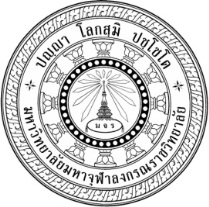 แบบสอบถามเพื่อการวิจัยเรื่องประสิทธิผลการบริหารจัดการกองทุนหลักประกันสุขภาพองค์การบริหารส่วนตำบลโคกพระเจดีย์ อำเภอนครชัยศรี จังหวัดนครปฐมคำชี้แจง :๑. ลักษณะแบบสอบถามแบบสอบถามเพื่อการวิจัยนี้มีวัตถุประสงค์เพื่อศึกษาและพัฒนาประสิทธิผลการบริหารจัดการกองทุนหลักประกันสุขภาพ เปรียบเทียบความคิดเห็นของประชาชนที่มีต่อการจัดการนโยบายด้านกองทุนหลักประกันสุขภาพโดยจำแนกตามปัจจัยส่วนบุคล และเพื่อศึกษาปัญหา อุปสรรคและข้อเสนอแนะในการพัฒนาการบริหารจัดการกองทุนหลักประกันสุขภาพองค์การบริหารส่วนตำบลโคกพระเจดีย์ อำเภอนครชัยศรี จังหวัดนครปฐมข้อมูลที่ได้จะแปลผลของการวิจัยในภาพรวมผู้วิจัยจะเก็บข้อมูลของท่านเป็นความลับและใช้ประโยชน์เฉพาะการวิจัยนี้เท่านั้นจะไม่มีผลกระทบต่อท่านหรือหน่วยงานของท่านแต่อย่างใด๒. แบบสอบถามนี้ แบ่งออกเป็น ๔ ตอน คือตอนที่ ๑ แบบสอบถามเกี่ยวกับข้อมูลทั่วไปของผู้ตอบแบบสอบถามตอนที่ ๒ แบบสอบถามเกี่ยวกับอิทธิบาท ๔ ตอนที่ ๓ แบบสอบถามเกี่ยวกับ “ประสิทธิผลการบริหารจัดการกองทุนหลักประกันสุขภาพองค์การบริหารส่วนตำบลโคกพระเจดีย์ อำเภอนครชัยศรี จังหวัดนครปฐม” ตอนที่ ๔ แบบสอบถามเกี่ยวกับปัญหาและข้อเสนอแนะในประสิทธิผลการบริหารจัดการกองทุนหลักประกันสุขภาพองค์การบริหารส่วนตำบลโคกพระเจดีย์ อำเภอนครชัยศรี จังหวัดนครปฐม มีลักษณะเป็นคำถามปลายเปิด (Open Ended Question) เพื่อให้ผู้ตอบแบบสอบถามได้แสดงความคิดเห็นอย่างเป็นอิสระพระมหาฉัตร กตสาโรนิสิตปริญญาโท หลักสูตรรัฐประศาสนศาสตรมหาบัณฑิตมหาวิทยาลัยมหาจุฬาลงกรณราชวิทยาลัยตอนที่ ๑. แบบสอบถามเกี่ยวกับข้อมูลทั่วไปคำชี้แจง : โปรดตอบแบบสอบถามโดยใส่เครื่องหมาย  √ ลงในช่อง □ ที่ตรงสภาพความเป็นจริงของท่านเพียงข้อเดียว๑. เพศ		□ ชาย				□ หญิง๒. อายุ		□ ๑๘ - ๓๐ ปี			□ ๓๑ - ๔๐ ปี		□ ๔๑ - ๕๐ ปี			□ ๕๑ - ๖๐ ปี		□ ๖๑ ปีขึ้นไป๓. ระดับวุฒิการศึกษา		□ ประถมศึกษา			□ มัธยมศึกษา / ปวช.		□ อนุปริญญา / ปวส.		□ ปริญญาตรี		□ ปริญญาโท หรือสูงกว่า๔. อาชีพ		□ เกษตรกรรม			□ ค้าขาย		□ รับราชการ			□ รับจ้าง		□ อื่น (ระบุ)...........................๕. รายได้ต่อเดือน		□ ต่ำกว่า ๑๕,๐๐๐ บาท		□ ๑๕,๐๐๐ - ๒๐,๐๐๐ บาท		□ ๒๐,๐๐๑ - ๒๕,๐๐๐ บาท	□ ๒๕,๐๐๑ - ๓๐,๐๐๐ บาท		□ ๓๐,๐๐๑ บาทขึ้นไปตอนที่ ๒ แบบสอบถามเกี่ยวกับอิทธิบาท ๔คำชี้แจง : โปรดกรอกข้อความลงในช่องว่าง หรือกาเครื่องหมาย  √ ภายใน □ หน้าข้อความที่ท่านเห็นว่าถูกต้อง หรือตรงความเป็นจริงมากที่สุด (Rating Scale) โดยมีหลักเกณฑ์พิจารณาดังนี้		ระดับ ๕  หมายถึง  เห็นด้วยมากที่สุด		ระดับ ๔  หมายถึง  เห็นด้วยมาก		ระดับ ๓  หมายถึง  เห็นด้วยปานกลาง		ระดับ ๒  หมายถึง  เห็นด้วยน้อย		ระดับ ๑  หมายถึง  เห็นด้วยน้อยที่สุดตอนที่ ๓ แบบสอบถามเกี่ยวกับประสิทธิผลการบริหารจัดการกองทุนหลักประกันสุขภาพองค์การบริหารส่วนตำบลโคกพระเจดีย์ อำเภอนครชัยศรี จังหวัดนครปฐมคำชี้แจง : โปรดกรอกข้อความลงในช่องว่าง หรือกาเครื่องหมาย  √ ภายใน □ หน้าข้อความที่ท่านเห็นว่าถูกต้อง หรือตรงความเป็นจริงมากที่สุด (Rating Scale) โดยมีหลักเกณฑ์พิจารณาดังนี้		ระดับ ๕  หมายถึง  เห็นด้วยมากที่สุด		ระดับ ๔  หมายถึง  เห็นด้วยมาก		ระดับ ๓  หมายถึง  เห็นด้วยปานกลาง		ระดับ ๒  หมายถึง  เห็นด้วยน้อย		ระดับ ๑  หมายถึง  เห็นด้วยน้อยที่สุดตอนที่ ๔ แบบสอบถาม เกี่ยวกับปัญหา และข้อเสนอแนะการบริหารจัดการกองทุนหลักประกันสุขภาพคำชี้แจง : โปรดแสดงความคิดเห็นเพิ่มเติมเกี่ยวกับปัญหา และข้อเสนอแนะในประสิทธิผลการบริหารจัดการกองทุนหลักประกันสุขภาพองค์การบริหารส่วนตำบลโคกพระเจดีย์ อำเภอนครชัยศรี จังหวัดนครปฐม๑. ด้านส่งเสริมสุขภาพ	           ปัญหา................................................................................................................................................................................................................................................................................................................................ ................................................................................................................................................................    ข้อเสนอแนะ................................................................................................................................................................................................................................................................................................................................ ................................................................................................................................................................๒. ด้านป้องกันโรค	ปัญหา................................................................................................................................................................................................................................................................................................................................ ................................................................................................................................................................ข้อเสนอแนะ................................................................................................................................................................................................................................................................................................................................................................................................................................................................................................          ๓. ด้านฟื้นฟูสมรรถภาพ	ปัญหา................................................................................................................................................................................................................................................................................................................................................................................................................................................................................................	ข้อเสนอแนะ................................................................................................................................................................................................................................................................................................................................................................................................................................................................................................๔. ด้านปฐมภูมิเชิงรุก	ปัญหา................................................................................................................................................................................................................................................................................................................................................................................................................................................................................................	ข้อเสนอแนะ................................................................................................................................................................................................................................................................................................................................................................................................................................................................................................***************************ขอเจริญพร/ขอบคุณทุกท่านเป็นอย่างยิ่งที่ให้ความกรุณาสละเวลาอันมีค่าตอบแบบสอบถามนี้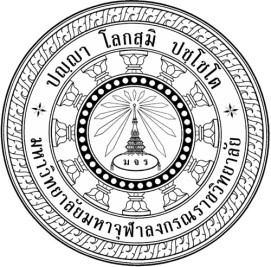 แบบสัมภาษณ์เพื่อการวิจัยเรื่อง : ประสิทธิผลการบริหารจัดการกองทุนหลักประกันสุขภาพองค์การบริหารส่วนตำบลโคกพระเจดีย์ อำเภอนครชัยศรี จังหวัดนครปฐม********************คำชี้แนะนำ : ตอนที่ ๑ ข้อมูลทั่วไปของผู้ให้สัมภาษณ์ชื่อผู้ให้สัมภาษณ์........................................................นามสกุล...............................................................ตำแหน่ง.....................................................................วัน/เดือน/ปี ที่ให้สัมภาษณ์........................................ตอนที่ ๒ แบบสัมภาษณ์เกี่ยวกับ “ประสิทธิผลการบริหารจัดการกองทุนหลักประกันสุขภาพองค์การบริหารส่วนตำบลโคกพระเจดีย์ อำเภอนครชัยศรี จังหวัดนครปฐม”ผู้วิจัยกำหนดขอบเขตเนื้อหาโดยสังเคราะห์จากแนวคิด/ทฤษฎีของกรมส่งเสริมการปกครองท้องถิ่น โดยนายภิญโญ ประกอบผล .รองผู้ราชการจังหวัดนครปฐม ปฏิบัติราชการแทนผู้ว่าราชจังหวัดนครปฐม ประกาศเรื่อง การเตรียมความพร้อมในการดำเนินงานกองทุนหลักประกันสุขภาพในระดับท้องถิ่นหรือพื้นที่ปีงบประมาณ,สำนักงานหลักประกันสุขภาพแห่งชาติ และกระทรวงมหาดไทย กรมส่งเสริมการปกครองส่วนท้องถิ่นซึ่งประกอบด้วย ๔ ด้าน ได้แก่ (๑) ด้านส่งเสริมสุขภาพ (๒) ด้านป้องกันโรค (๓) ด้านฟื้นฟูสมรรถภาพ (๔) ด้านปฐมภูมิเชิงรุก และการนำหลักอิทธิบาท ๔ มาปรับใช้กับแบบสัมภาษณ์ ได้แก่ (๕) ฉันทะ 
(ความพอใจ) (๖) วิริยะ (ความเพียรพยายาม) (๗) จิตตะ (ความคิดฝักใฝ่) 
(๘) วิมังสา (ความไตร่ตรอง)ข้อที่ ๑. ด้านส่งเสริมสุขภาพ ท่านมีแนวทางการบริหารจัดการที่มีประสิทธิผลหรือมีส่วนร่วมในด้านบริการส่งเสริมสุขภาพ ขององค์การบริหารส่วนตำบลโคกพระเจดีย์ อำเภอนครชัยศรี
 จังหวัดนครนครปฐมอย่างไรบ้าง.....................................................................................................................................................................................................................................................................................................................ข้อที่ ๒. ด้านป้องกันโรค ท่านมีแนวทางการบริหารจัดการที่มีประสิทธิผลหรือมีส่วนร่วมในด้านการป้องกันควบคลุมโรคระบาดในท้องถิ่นที่ได้มาตรฐานตามกรมควบคุมโรคขององค์การบริหารส่วนตำบลโคกพระเจดีย์ อำเภอนครชัยศรี จังหวัดนครปฐม อย่างไรบ้าง.................................................................................................................................................................................................................................................................ข้อที่ ๓. ด้านฟื้นฟูสมรรถภาพ ท่านมีแนวทางการบริหารจัดการที่มีประสิทธิผลหรือมีส่วนร่วมในด้านการฟื้นฟูสมรรถภาพเด็กชาย เด็กหญิงซึ้งมีภาวะหูหนวกตาบอดอาจรวมถึงการร่วมมือกับผู้ปกครองเพื่อส่งเสริมกระตุ้นการพัฒนาขององค์การบริหารส่วนตำบลโคกพระเจดีย์ อำเภอนครชัยศรี จังหวัดนครปฐมอย่างไรบ้าง………………………….......................................................................................................................………………………………………………………………………………………………………………………………………………………..ข้อที่ ๔. ด้านปฐมภูมิเชิงรุกท่านมีแนวทางการบริหารจัดการที่มีประสิทธิผลหรือมีส่วนร่วมในด้านปฐมภูมิเชิงรุกมีสถานีอนามัยให้บริการประชาชนขององค์การบริหารส่วนตำบลโคกพระเจดีย์ อำเภอนครชัยศรี จังหวัดนครปฐมอย่างไรบ้าง……………………………………………………........................................................………………………………………………………………………………………………………………………………………………………..หลักธรรมที่นำมาใช้ในการบริหารจัดการกองทุนหลักประกันสุขภาพที่มีประสิทธิผล๑.ท่านมีแนวทางในการประยุกต์หลักอิทธิบาท ๔ ด้านฉันทะ (ความพอใจ) เพื่อนำมาใช้ในการบริหารจักการแบบที่มีประสิทธิผล อย่างไร................................................................................................................................................................................................................................................................................................................................................................................................................................................................................................................................................................................................................................................................................................................................................................................................................................๒. ท่านมีแนวทางในการประยุกต์หลักอิทธิบาท ๔ ด้านวิริยะ (ความเพียรพยายาม) เพื่อนำมาใช้ในการบริหารจัดการแบบที่มีประสิทธิผล อย่างไร................................................................................................................................................................................................................................................................................................................................................................................................................................................................................................................................................................................................................................................................................................................................................................................................................................๓. ท่านมีแนวทางในการประยุกต์หลักอิทธิบาท ๔ ด้านจิตตะ (ความคิดฝักใฝ่) เพื่อนำมาใช้ในการบริหารจัดการแบบที่มีประสิทธิผล อย่างไร................................................................................................................................................................................................................................................................................................................................................................................................................................................................................................................................................................................................................................................................................................................................................................................................................................๔. ท่านมีแนวทางในการประยุกต์หลักอิทธิบาท ๔ ด้านวิมังสา (ความไตร่ตรอง) เพื่อนำมาใช้ในการบริหารจัดการแบบที่มีประสิทธิผล อย่างไร................................................................................................................................................................................................................................................................................................................................................................................................................................................................................................................................................................................................................................................................................................................................................................................................................................**********************************************ขอเจริญพร/ขอบคุณ ทุกท่านที่ให้ความอนุเคราะห์ตอบแบบสอบถาม.ข้อที่อิทธิบาท ๔ ในการบริหารกองทุนหลักประกันสุขภาพระดับความคิดเห็นระดับความคิดเห็นระดับความคิดเห็นระดับความคิดเห็นระดับความคิดเห็นข้อที่อิทธิบาท ๔ ในการบริหารกองทุนหลักประกันสุขภาพมากที่สุดมากปานกลางน้อยน้อยที่สุดข้อที่อิทธิบาท ๔ ในการบริหารกองทุนหลักประกันสุขภาพ๕๔๓๒๑๑. ด้านฉันทะ (ความพอใจ)๑. ด้านฉันทะ (ความพอใจ)๑.อ.บ.ต.มีการรวบรวมข้อมูลและปัญหาสำคัญของท้องถิ่นมาจัดทำแผนงาน๒.อ.บ.ต.มีการเปิดโอกาสให้ประชาชนเข้ามีส่วนร่วมในการจัดทำแผน๓.อ.บ.ต.มีการกำหนดภารกิจหลักการพัฒนากองทุนหลักประกันสุขภาพ๔.อ.บ.ต.มีการกำหนดจุดมุ่งหมายสำหรับการพัฒนากองทุนหลักประกันสุขภาพ๒. ด้านวิริยะ (ความเพียร)๒. ด้านวิริยะ (ความเพียร)๕.อ.บ.ต.มีการประเมินสถานการณ์ก่อนปฏิบัติงานตามแผนของกองทุนหลักประกันสุขภาพ๖.อ.บ.ต.มีการปฏิบัติงานตามแผนที่ได้กำหนดไว้๗.อ.บ.ต.ปฏิบัติตามแผนได้ทันเวลาตามที่กำหนดไว้๘.อ.บ.ต.มีการปฏิบัติตามแผนอย่างคุ่มค่าต่องบประมาณของกองทุน๓. ด้านจิตตะ (หมั่นเอาใจฝักใฝ่)๓. ด้านจิตตะ (หมั่นเอาใจฝักใฝ่)๙.อ.บ.ต.มีการตรวจสอบการดำเนินงานระหว่างการปฏิบัติงาน๑๐.อ.บ.ต.เปิดโอกาสให้ประชาชนเข้ามามีส่วนร่วมติดตามและประเมินผลการปฏิบัติงาน๑๑.อ.บ.ต.มีการรายงานผลการดำเนินงานของโครงการและกิจกรรมของกองทุนต่อสาธารณะ๑๒.อ.บ.ต.มีการนำผลการประเมินไปปรับปรุงพัฒนา การปฏิบัติงานให้มีประสิทธิภาพยิ่งขึ้น๔.ด้านวิมังสา (ความไตร่ตรองหรือทดลอง) ๔.ด้านวิมังสา (ความไตร่ตรองหรือทดลอง) ๑๓.ผลการดำเนินโครงการและกิจกรรมนำไปสู่การแก้ไขปัญหาของประชาชน๑๔.การแก้ไขปัญหาสามารถตอบสนองความต้องการของประชาชน๑๕.ประชาชนได้รับผลประโยชน์จากการดำเนินงานของโครงการและกิจกรรมอย่างแท้จริง๑๖.อ.บ.ต.ได้ประชาสัมพันธ์ผลการดำเนินงานของโครงการและกิจกรรมให้ประชาชนทราบอย่างเปิดเผยข้อที่ประสิทธิผลการบริหารจัดการกองทุนหลักประกันสุขภาพองค์การบริหารส่วนตำบลโคกพระเจดีย์ อำเภอนครชัยศรีจังหวัดนครปฐมระดับความคิดเห็นระดับความคิดเห็นระดับความคิดเห็นระดับความคิดเห็นระดับความคิดเห็นข้อที่ประสิทธิผลการบริหารจัดการกองทุนหลักประกันสุขภาพองค์การบริหารส่วนตำบลโคกพระเจดีย์ อำเภอนครชัยศรีจังหวัดนครปฐมมากที่สุดมากปานกลางน้อยน้อยที่สุดข้อที่ประสิทธิผลการบริหารจัดการกองทุนหลักประกันสุขภาพองค์การบริหารส่วนตำบลโคกพระเจดีย์ อำเภอนครชัยศรีจังหวัดนครปฐม๕๔๓๒๑๑. ด้านบริการส่งเสริมสุขภาพ๑. ด้านบริการส่งเสริมสุขภาพ๑.มีการจัดบริการตรวจสุขภาพ แก่ประชาชนสม่ำเสมอ๒.มีการจัดบริการทางกายภาพบำบัดและตรวจสุขภาพให้กับกลุ่มผู้พิการและผู้สูงอายุ๓.มีการจัดบริการจัดกิจกรรม อบรม ให้ความรู้ เยี่ยมบ้านช่วยเหลือ กลุ่มผู้ป่วยโรคเรื้อรังที่อยู่ในเขตพื้นที่๔.มีการส่งเสริมให้ประชาชนออกกำลังกายอย่างต่อเนื่อง๕.มีการส่งเสริมให้ชุมชนพัฒนาที่อยู่อาศัยให้สะอาด๒. ด้านป้องกันโรค๒. ด้านป้องกันโรค๖.มีการป้องกันและควบคลุมโรคระบาดในท้องที่ให้ได้มาตรฐานตามกรมควบคุมโรค๗.มีการพัฒนาการบริหารจัดการระบบการป้องกันควบคุมโรค๘.มีการพัฒนาระบบข้อมูลบูรณาการเพื่อการเฝ้าระวังป้องกันและควบคลุมโรค๙.มีการพัฒนาระบบการรักษาโรคในภาวะฉุกเฉิน๑๐.มีการพัฒนากำลังคน เพื่อรองรับระบบป้องกันควบคุมโรค๓. ด้านฟื้นฟูสมรรถภาพ๓. ด้านฟื้นฟูสมรรถภาพ๑๑.มีการฟื้นฟูคนพิการในการให้การศึกษา๑๒.มีการฟื้นฟูคนพิการในการประกอบอาชีพ๑๓.มีการส่งเสริมอบรมผู้ดูแลช่วยเหลือคนพิการ๑๔.มีการฟื้นฟูสมรรถภาพภาวะซึมเศร้าและการให้คำปรึกษาเพื่อแก้ไขสาเหตุของการซึมเศร้า๑๕.มีการฟื้นฟูสมรรถภาพสำหรับผู้สูงอายุ๔. ด้านปฐมภูมิเชิงรุก๔. ด้านปฐมภูมิเชิงรุก๑๖.มีสถานีอนามัยให้บริการประชาชน๑๗.มีแพทย์ทันตแพทย์และพยาบาลให้บริการประชาชน๑๘.มีเจ้าหน้าที่สาธารณสุขที่มีความรู้และสามารถให้บริการปฐมภูมิได้๑๙.มีครุภัณฑ์สำนักงาน เช่น โต๊ะ เก้าอี้ ตู้ และอื่นๆสะดวกสะอาดปลอดภัย มีพื้นที่บริการเพียงพอ๒๐.บุคลากรในหน่วยบริการปฐมภูมิจะมีอัธยาศัยที่ดีในการให้บริการ